Выписка из протокола педагогического совета от «__01__» сентября  2015 года.№ ___01__Установочный«Готовность к новому учебному году»Присутствовало: ____17__ педагогов.Отсутствовало: __8__ педагогов.Председатель:  Наумова Т.А., заместитель заведующего по воспитательной и методической  работе.                 Секретарь: Сычёва Л.В., инструктор по физической культуре.По IV вопросу на педагогическом совете выступила Наумова Т.А., заместитель заведующего по ВМР, которая вниманию педагогов представила проект «Методическое сопровождение внедрения ФГОС ДО в практику дошкольного образовательного учреждения», разработанный зам. зав. по ВМР Наумовой Т.А., воспитателями Бойко Т.В., Кузьменко А.П. и Бровкиной О.В.	По итогам педагогического совета проект был утвержден педагогами единогласно.Председатель:  ___________   Наумова Т.А.                 Секретарь: __________ Сычёва Л.В.Заведующий МБДОУ «Детский сад № 16»            _____________      Г.В. ТимакинаРезюме проекта«Работать по-старому нельзя,поэтому мы начинаем новое дело, которое принесет пользу детям и позволит нам самим работать творчески, делать открытия, а значит - расти в личностном и профессиональном планах!»АктуальностьВ последние годы происходят существенные изменения в системе дошкольного образования. В условиях модернизации системы образования и в связи с введением новых нормативно-правовых актов, регламентирующих деятельность современного дошкольного учреждения, возникает необходимость пересмотра основных подходов к организации деятельности ДОУ, планированию и оценке качества оказываемых образовательных услуг. Содержание образования в современном мире является приоритетной сферой, от которой зависит развитие человека, способного самостоятельно и сознательно строить свою жизнь в духе общечеловеческих ценностей, с учётом традиций своего народа. Особый интерес в этом плане представляет дошкольное детство, как первая ступень системы непрерывного образования.     	Дошкольный возраст – важнейший период становления личности, когда закладываются предпосылки гражданских качеств, формируются ответственность и способность ребенка к свободному выбору, уважению и пониманию других людей независимо от их социального происхождения. Предназначение дошкольного образования на современном этапе состоит не только в формировании определенной суммы знаний, но и в развитии базовых способностей личности, ее социальных и культурных навыков, здорового образа жизни.Реализация в образовательном процессе федерального государственного образовательного стандарта дошкольного образования (ФГОС ДО) требует тщательного анализа педагогической деятельности ДОУ, причем возрастает роль повышения квалификации кадров, т.к. именно от этого зависит развитие дошкольного образования. Введение в действие ФГОС ДО предполагает наличие у педагогов компетенций, необходимых для успешной разработки и последующей реализации названного документа.Особую актуальность в нашей организации  приобретают интерактивные формы работы с педагогическим коллективом. Это обусловлено тем, что интерактивные формы обеспечивают создание атмосферы, снимающей у педагогов напряженность и тревожность в связи с включением в образовательную деятельность, решением организационных вопросов. Интерактивные формы работы в развитии компетенции педагогов нашего ДОУ - это такая организация процесса взаимодействия, в котором невозможно неучастие педагога в коллективном, взаимодополняющем процессе, основанном  на взаимодействии всех его участников.Отсюда возникают противоречия и определяется проблема:Реализация ФГОС затруднена из-за недостаточного уровня профессиональной компетентности педагогов. Цель проекта:Изменение профессиональной позиции педагога, повышение их профессиональной компетентности  через интерактивные формы методической работы  и совершенствование опыта практической деятельности в соответствии с ФГОС ДО.Задачи: Проанализировать готовность педагогов к внедрению ФГОС ДО и выявить профессиональные затруднения.Привести нормативно-правовую базу в соответствие с требованиями ФГОС ДО.Разработать систему педагогических мероприятий, учитывая приоритетное эколого-оздоровительное направление деятельности учреждения.Развивать способность выбирать педагогические технологии соответствующие образовательным задачам.Способствовать формированию умений решать образовательные задачи через организацию совместной деятельности взрослого и ребенка и самостоятельной деятельности детей.Содействовать развитию самооценки профессиональных качеств педагогов.Включить педагогов  в процесс освоения личностно-ориентированного подхода, оценивания достижений планируемых результатов образования. Оценить результативность проекта и определить перспективы деятельности педагогов реализации  ФГОС ДО в ДОУ.Основополагающие идеи:     	1. Внедрение Федерального Государственного образовательного стандарта дошкольного образования потребует специальных знаний, специальной подготовки и достаточного уровня педагогической квалификации. Поэтому будет необходимость  изучения содержания ФГОС ДО. Потребуются изменения в нормативной базе ДОУ -  корректировка образовательной программы.2. Управленческие принципы:-  Начиная новое дело – заботиться о том, чтобы в его основании находился прочный ценностный фундамент.-  Прежде чем приступить к освоению нового, потратить достаточно времени для того, чтобы все его участники понимали смысл вносимых изменений не на уровне отдельных действий, а на глубоком уровне ценностей и целей.3. Принципы обучения взрослых:-  обучение тому, что необходимо в практике;-  обучать через деятельность;-  для того чтобы освоить содержание, необходимо соблюдение цикла: теоретическая подготовка – практика – самообразование – профессиональное общение.4. Использование активных форм обучения, для того, чтоб заинтересовать большинство педагогов на участие в методической работе.    5. Принцип сетевого взаимодействия педагогов. Ресурсное обеспечение проектаSWOT-анализ по введению ФГОСРаспределение обязанностей в командеЗаведующий:-  руководит реализацией проекта, координирует деятельность сотрудников по реализации проекта; осуществляет контроль за ходом реализации проекта.Заместитель заведующего по ВМР:- является основным участником реализации проекта;- выполняет функцию методической поддержки и консультирования по своему направлению работы; функции информационно-аналитической деятельности;- организует методическую работу в ДОУ:  методических объединений,  повышения педагогического мастерства, семинаров, мастер-классов, круглых столов и др.;- занимается информационным сопровождением проекта; - осуществляет поиск и подбор информационных ресурсов в сети Интернет, периодической печати, литературы;- обеспечивает систематическую  связь с  электронной почтой, сайтом ДОУ.Этапы реализации проекта:1 этап.  Организационно-подготовительный (сентябрь 2015 года - октябрь 2015 года)Содержание этапа:1.1.  Анализ состояния готовности  ДОУ и педагогов к внедрению ФГОС ДО:- анкетирование педагогов ДОУ (оценка индивидуальных возможностей и профессиональных компетенций каждым  воспитателем ДОУ); - изучение опыта работы;- создание банка данных по внедрению ФГОС ДО; - определение путей совершенствования методической работы с педагогами. 1.2. Разработка программы методического сопровождения внедрения ФГОС дошкольного  образования в практику ДОУ.2 этап. Внедренческий (октябрь 2015 года – май 2017 года)Содержание этапа: 2.1. Реализация программы внедрения ФГОС ДО.2.2. Контроль за соблюдением графика проведения мероприятий программы.3 этап. Обобщающий (август 2017 года)Содержание этапа:3.1. Оценка эффективности реализации Программы по всем направлениям.3.2. Выявление, обобщение  педагогического опыта в условиях внедрения ФГОС ДО в практику ДОУ.3.3. Определение путей совершенствования методической работы, обеспечивающей сопровождение внедрения ФГОС ДО в ДОУ. Ожидаемые результаты реализации проекта:Определены необходимые изменения в образовательных целях, в технологиях обучения и воспитания, в способах и механизмах оценки результатов образовательного процесса; подготовленность педагогов к выбору учебно-методических пособий.Обеспечена информационная, методическая, технологическая готовность педагогов для работы с детьми  по  ФГОС.Повышен уровень сформированности мотивационно - профессиональной компетентности педагогов ДОУ: выработаны новые ценности, принципы взаимодействия и общения с дошкольниками.Доведены  стандарты к условиям, обеспечивающих реализацию основной образовательной программы дошкольного  образования согласно ФГОС ДО.Расширены возможности и потребности педагогов в повышении своей профессиональной компетентности за счет использования разных форм повышения квалификации.Повышение качества образования.Список используемой литературыБелая К.Ю. Программы и планы в ДОО. Технология разработки в соответствии с ФГОС ДО – М.:ТЦ Сфера, 2014. – 128 с. - (Управление детским садом).Лосев П.Н. Управление методической работой в современном ДОУ. – М.: ТЦ Сфера, 2005. – 160с. (Приложение к журналу «Управление ДОУ»).Голицына Н.С. Копилка педагогических идей. Работа с кадрами. – М.: «Издательство Скрипторий 2003», 2007. – 80с. Ельцова О.М. Практикум по профессиональной коммуникации педагогов: рекомендации, игры, тренинги. – Волгоград: Учитель, 2010. – 215с. Солодянкина О.В. Система проектирования в дошкольном учреждении: Методическое пособие. – М.: АРКТИ, 2010. – 80с. (Управление дошкольным учреждением).Интернет ресурсы. Приложение № 1Программа методического сопровождения внедрения ФГОС ДО в практику МБДОУ «Детский сад № 16»Цель:  методическое сопровождение при реализации федерального государственного образовательного стандарта дошкольного образования в ДОУ.Задачи: Создать единое информационное пространство, обеспечивающее внедрение ФГОС ДО.Развивать способность выбирать педагогические технологии соответствующие образовательным задачам.Способствовать формированию умений решать образовательные задачи через организацию совместной деятельности взрослого и ребенка и самостоятельной деятельности детей.Содействовать развитию самооценки профессиональных качеств педагогов.Включить педагогов  в процесс освоения личностно-ориентированного подхода, оценивания достижений планируемых результатов образования.Привести нормативно-правовую базу в соответствие с требованиями ФГОС ДО. Внести изменения в Основную образовательную программу ДОУ на основе примерной основной образовательной программы дошкольного образования (одобренной решением федерального учебно-методического объединения по общему образованию, протокол от 20 мая 2015 г. № 2/15).Проект  состоит из 3 разделов:Информационная поддержка педагогов ДОУ.Поддержка формирования и развития кадрового потенциала.Поддержка нормативного обеспечения внедрения ФГОС ДО.Реализация проекта поможет педагогам:- глубже переосмыслить сущность, цели и задачи дошкольного образования;-овладеть новыми педагогическими технологиями, обеспечивающими личностно-ориентированный  подход и реализацию приоритетного направления ДОУ; -проанализировать  методическое обеспечение с позиций требований к реализации ФГОС ДО в ДОУ; - выбрать наглядно-дидактические пособия;- расширить возможности личностного саморазвития и самореализации педагогов.Основные  формы, используемые в ходе реализации проекта:- НОД;- взаимопосещения НОД;- проведение открытых образовательных и воспитательных мероприятий;- мастер-классы;- игры-тренинги;- круглый стол;- методические объединения;- педагогические часы;- обучающие семинары;- семинары-практикумы.Приложение № 2План – график внедрения ФГОС ДО 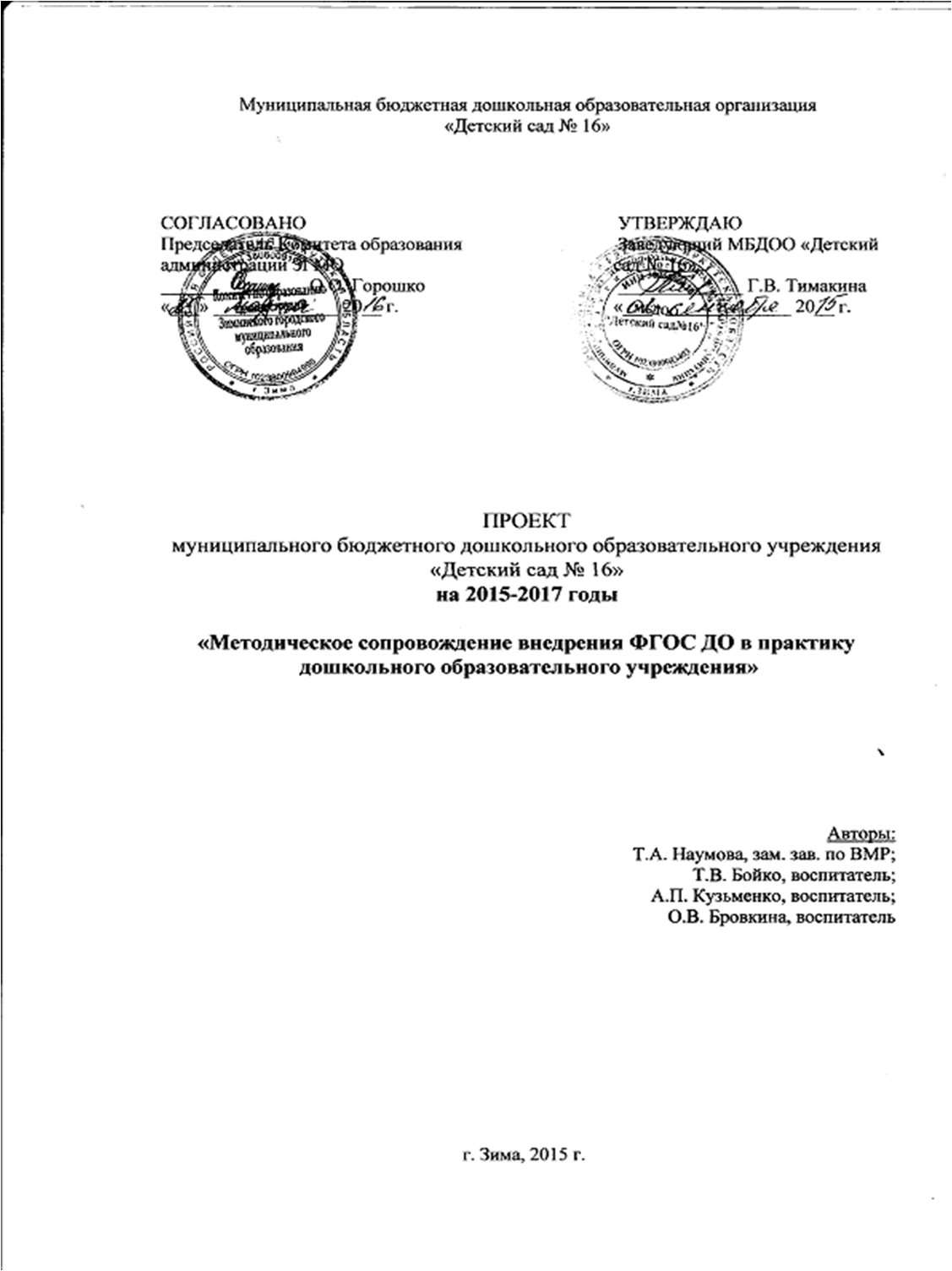 Рекомендована к практическомуприменению Решением муниципального Совета по развитию образованияПриказ от «___» ____ 20__ г. № ___Наименование проекта	 Методическое сопровождение введения ФГОС ДО в ДОУОснования для разработкиФедеральные государственные образовательные стандарты дошкольного образованияЦель проектаИзменение профессиональной позиции педагога, повышение их профессиональной компетентности  через интерактивные формы методической работы  и совершенствование опыта практической деятельности в соответствии с ФГОС ДО.Задачи проектаПроанализировать готовность педагогов к реализации ФГОС ДО и выявить профессиональные затруднения.Привести нормативно-правовую базу в соответствие с требованиями ФГОС.Разработать систему педагогических мероприятий, учитывая приоритетное эколого-оздоровительное направление деятельности учреждения.Развивать способность педагогов выбирать педагогические технологии соответствующие образовательным задачам.Способствовать формированию умений решать образовательные задачи через организацию совместной деятельности взрослого и ребенка и самостоятельной деятельности детей.Содействовать развитию самооценки профессиональных качеств педагогов.Включить педагогов  в процесс освоения личностно-ориентированного подхода, оценивания достижений планируемых результатов образования.Оценить результативность проекта и определить перспективы деятельности педагогов в реализации  ФГОС ДО в ДОУ.Структура проекта- Актуальность.- Цели и задачи проекта.- Основополагающие идеи.- Ресурсное обеспечение проекта.- SWOT-анализ по введению ФГОС ДО.- Распределение обязанностей в команде.- Внешние связи методической службы по реализации проекта.- Этапы реализации.- Ожидаемые результаты реализации проекта.Сроки и этапы реализации1 этап.  Организационно-подготовительный. (сентябрь 2015 года - октябрь 2015 года)2 этап. Внедренческий (октябрь 2015 года – май 2017 года)3 этап. Обобщающий (август 2017 года)Ожидаемый конечный результат реализации проекта	Профессиональная готовность педагогов ДОУ к реализации ФГОС ДО. Ресурсы Что имеемПерспективы Психолого-педагогические условияПостроение образовательного процесса с учётом индивидуальных особенностей детей и формирования экологических предпосылок дошкольников.Вовлечение семей в образовательный процесс.Индивидуальные маршруты развития  детей.Система мониторинга усвоения образовательных областей, овладения начальными компетентностями.Соблюдение требований СанПинРазработка системы мониторинга в соответствии с ФГОС ДОПостроение образовательного процесса от интереса детей и поддержкой его инициативности и самостоятельностиРазвивающая предметно-пространственная средаИзменение развивающей предметно-пространственной среды в соответствии с ФГОС ДО  Модель развивающей среды в условиях ФГОС ДОКадровые условияИмеется опыт, мотивированность и теоретическая подготовка кадров26 педагогических кадров, из них:88% - педагогическое образование31%- высшее педагогическое образование58 % - имеют квалификационную категориюПрохождение курсовой подготовки по внедрению ФГОС ДО 100 %100%-педагогическое образование19 %-получат педагогическое образование100% - наличие квалификационной категорииМатериально-технические условияНаличие нормативных документов по ФГОС ДОНаличие ТСО, выход в интернет Пополнение ТСО (интерактивные доски, ноутбуки)Финансовые условияПолучение общедоступного и бесплатного дошкольного образования.Расходы на оплату труда. Расходы связанные с дополнительным профессиональным образованием руководящих и педагогических работников.Расходы на услуги связи, интернет.Расходы на средства обучения и воспитания (методическую литературу, дидактические, аудио и видео материалы, игр и игрушек, спортивное, оздоровительное оборудование и др.)Сильные стороны- благоприятный психологический микроклимат в коллективе; - педагогические кадры, владеющие технологиями обеспечения социализации и индивидуализации образовательного процесса, умеющие моделировать развивающую предметно-пространственную среду;- удовлетворённость родителями работой ДОУ;- связи с организациями социума;- имеется опыт разработки основной общеобразовательной программы дошкольного образования- соответствие учреждения требованиям СанПиН и правилам пожарной безопасности.Слабые стороны - отсутствие научно-методической поддержки;- малоактивная позиция родителей в образовательном процессе, связанным с дефицитом времени.Возможности- увеличение уровня доходов педагогических работников;- повышение конкурентоспособности и результативности ДОУ, обусловленное улучшением качества образовательного процесса;- поиск педагогических идей по обновлению содержания образования; - увеличение количества инновационно - активных технологий и авторских разработок; - формирование профессиональной   компетенции, необходимых для создания условий развития детей в соответствии с требованиями Стандарта.Угрозы (риски)- сопротивления некоторых педагогов нововведениям;- увеличение временных затрат на самообразовательную деятельность педагогов; - широкий спектр деятельности для педагогов может снизить качество предъявляемых образовательных услугРаздел Содержание Формы Планируемый результатИнформационная поддержка педагогов и руководителей ОУ.1.Организация  обучения педагогов ДОУ по вопросам, связанным с реализацией ФГОС ДО, повышение квалификации.- Информационно коммуникационные технологии, позволяющие провести обучение педагогов ДОУ.-  Курсы повышения квалификации.- Семинары. - Очно - заочное обучение.На уровне ДОУ- Наличие единых подходов при внедрении ФГОС ДО.- Повышение эффективности управления ДОУ, готовности к обновлениюНа уровне педагогов- Знание содержания  и структуры ФГОС ДО.- Принятие  идеологии ФГОС дошкольного  образования.- Соответствие педагогическим компетенциям.2.Подготовка банка информационных материалов, обеспечивающих внедрение ФГОС ДО и реализацию воспитательно-образовательного  процесса ДОУ. -Совещания- Семинары - Круглые столы- Интернет сообщества - Сайт На уровне ДОУ- Наличие единых подходов при внедрении ФГОС ДО.- Повышение эффективности управления ДОУ, готовности к обновлениюНа уровне педагогов- Знание содержания  и структуры ФГОС ДО.- Принятие  идеологии ФГОС дошкольного  образования.- Соответствие педагогическим компетенциям.Поддержка формирования и развития кадрового потенциала1.Освоение нового опыта работы, направленного на развитие личностно-ориентированного подхода.- Семинар-практикум «Реализация ФГОС ДО в воспитательно-образовательный процесс» - Заседания МО ДОУ- Способность  педагогов ДОУ к  мотивации на саморазвитие- Освоение педагогами новых подходов, методов и технологий обучения и воспитания.- Повышение качества  инновационных проектов и адаптированных образовательных программ педагогов.- Использование комплексного подхода к оценке достижений планируемых результатов Поддержка формирования и развития кадрового потенциала2. Совершенствование методического  инструментария основной деятельности педагогов.1. Обучающие семинары:- «Проектный метод в реализации ФГОС ДО»- «Современные педагогические технологии в воспитательно-образовательном процессе ДОУ »2.Консультирование по реализации ФГОС ДО.- Способность  педагогов ДОУ к  мотивации на саморазвитие- Освоение педагогами новых подходов, методов и технологий обучения и воспитания.- Повышение качества  инновационных проектов и адаптированных образовательных программ педагогов.- Использование комплексного подхода к оценке достижений планируемых результатов 3.  Разработка и внедрение в практику работы ДОУ мониторинга планируемых результатов по всем возрастным группам- Заседания научно-методического совета, тематическо-творческой микрогруппы. - Способность  педагогов ДОУ к  мотивации на саморазвитие- Освоение педагогами новых подходов, методов и технологий обучения и воспитания.- Повышение качества  инновационных проектов и адаптированных образовательных программ педагогов.- Использование комплексного подхода к оценке достижений планируемых результатов Поддержка нормативного обеспечения введения ФГОС1. Оказание методической помощи ДОУ  в приведении нормативной базы в соответствие с ФГОС ДО.- «Педагогический час».- Совещание при заведующем.- Наличие пакета документов, регламентирующих деятельность ДОУ по реализации ФГОС ДО.Поддержка нормативного обеспечения введения ФГОС2. Оказание методической  помощи в определении методического обеспечения в соответствии с ФГОС- Индивидуальная консультационная работа. -Подготовка методических рекомендацийОпределен список методических пособий, используемых в образовательном процессе в соответствии с ФГОС ДОУПоддержка нормативного обеспечения введения ФГОС2.Оказание методической помощи педагогам  в разработке адаптированных образовательных программ, в определении задач вариативной части ООП, обеспечивающей организацию национально-регионального компонента-Семинар – практикум «Выполнение ФГОС ДО в реализации Основной образовательной программы ДОУ»-Курсы повышения квалификации- Подготовка методических рекомендаций- Разработана Основная образовательная программа ДОУ- Определена  модель организации образовательного процессаФормы работыСроки проведенияОтветственныйАнкетирование педагогов «Реализация ФГОС ДО в воспитательно-образовательном процессе с детьми». Тестирование педагогов «Каков ваш творческий потенциал?»Сентябрь 2015г.Наумова Т.А., зам. зав. по ВМРКлуб    молодого   педагога «Ступени педагогического мастерства»Октябрь 2015г.-май 2016г.Наумова Т.А., зам. зав. по ВМРПедагогический час:- изучение педагогами ФГОС ДО (организация реализации в ДОО), методической литературы.Октябрь 2015г.-май 2016г.Наумова Т.А., зам. зав. по ВМР. Педагоги. Практикум «Интегрированный подход в организации воспитательно-образовательного процесса»:- театрализованная деятельность;- игра – викторина;- сюжетно-ролевая игра;- трудовая деятельность;- экспериментирование;- дидактическая игра;- «Творческая мастерская»;- игры-тренинги (по «Социально-коммуникативному развитию детей).Октябрь 2015г.-апрель 2016г.Ноябрь 2015г.Январь 2016г.Февраль 2016г.Февраль 2016г.Март 2016г. Март 2016г.Апрель 2016г.Апрель  2016г.Сентябрь 2015г. – май 2016г. Ширма О.С., Аверьянова Н.В. Уварова И.Л., Волкова Л.В.Ковалева С.Б.Бровкина О.В.Сигунова Л.Б.Кузьменко А.П.Аверьянова Н.В. Бойко Т.В.Все педагоги.Круглый стол «Планирование воспитательно-образовательной работы»Октябрь 2015г.Наумова Т.А., зам. зав. по ВМРНОД (по лексической теме)Ноябрь 2015г. Буток Е.Н.ГМО (средний возраст) «Ознакомление дошкольников с малой Родиной»Декабрь 2015г.Дыкусова Е.Н.Клуб «Педагогический поиск» «Основные ошибки при организации проектной деятельности с детьми»Декабрь 2015г.Потапова Л.В., учитель -дефектолог Консультация «Профессиональная компетентность педагога в ДОУ»Январь 2016г.Сычёва Л.В., инструктор по физической культуреТренинг «Понять, принять, признать» (личностно-ориентированного взаимодействия с детьми)Январь 2016г.Кулундук Т.А., педагог-психолог ГМО («Художественно-эстетическое развитие»).Консультация в рамках ГМО (старший возраст) «Формирование экологической культуры дошкольников  средствами проектной деятельности»Январь 2016г.Бровкина О.В.Мастер-класс «Игра в жизни ребенка. Игра в жизни взрослого»Февраль 2016г.Бойко Т.В., воспитательОбучающие семинары:- «Проектный метод в реализации ФГОС ДО»- «Современные педагогические технологии в воспитательно-образовательном процессе ДОУ »Февраль 2016г.Март 2016г.Уварова И.Л.Наумова Т.А.НОД по обр. обл. «Познавательное развитие»«Речевое развитие»«Социально-коммуникативное развитие»«Художественно-эстетическое развитие»«Познавательное развитие»Февраль 2016г.Октябрь 2016г.Ноябрь 2016г.Февраль 2017г.Март 2017г.Апрель 2017г.Сигунова Л.Б.Поляшева М.В.Бондаренко Л.Н.Дворникова А.В.Волкова Л.В.Сергеюк О.Г.ГМО (старший возраст) «Патриотическое воспитание дошкольников»Апрель 2016г.Ширма О.С.Круглый стол «Организация развивающей предметно-пространственной среды в группе»Сентябрь  2016г.Кузьменко А.П., воспитатель Педагогическая мастерская «Развивающие технологии в системе познавательного развития детей дошкольного возраста»Октябрь 2016 г.Кирильчик А.Ю., воспитатель Семинар – практикум «Выполнение ФГОС ДО в реализации  образовательной программы ДОУ» (подведение итогов реализации проекта)Май 2017г.Тимакина Г.В., заведующий Наумова Т.А., зам. зав. по ВМРОППО (реализация проекта):-  в рамках педагогической конференции.- в рамках образовательного форума.Август 2017г. Февраль 2017г.Наумова Т.А., зам. зав. по ВМР Тимакина Г.В., заведующий Проектная деятельность: «Песочная терапия в детском саду»«Новогодние истории»«Формирование экологической культуры дошкольников через театрализацию»«Солнечное настроение»Мир театра»Краткосрочный проект по р.н.с. «Репка»«Макаронная фантазия»«Мамы всякие нужны»«Формирование экологического мышления у дошкольников»Социально-педагогический творческий проект «В гостях у Логосказки»2016г.:Сентябрь Ноябрь Декабрь В течение уч.г.2017 г.:Февраль МартВ течение уч. годаДыкусова Е.Н.Бойко Т.В. Бровкина О.В.Юшманова А.Л.Аверьянова Н.В.Поляшева М.В.Дворникова А.В.Сигунова Л.Б.Кулундук Т.А.Уварова И.Л.